TC.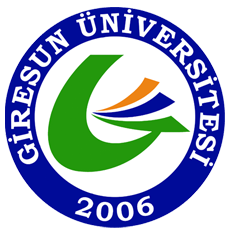 				GİRESUN ÜNİVERSİTESİ		    SPOR BİLİMLERİ FAKÜLTESİ                                                         SINAV TUTANAĞIAkademik Yıl / Dönem: 20󠇏_ / 20_                               	Güz            	BaharBölüm:..........................................................Anabilim Dalı:....................................................Dersin Adı:…………………………….......Sınav Salonu:………………………………….Sınav Tarihi-Saati: __ / __ / 20__  .    __ / __          󠇏          Vize        󠇏            Final             󠇏 󠇏BütünlemeDersin Öğretim Elemanı:…………………………….         Gözetmen:………………………………İmza:                                                                                        İmza:Ad SoyadÖğrenci NoİmzaAd SoyadÖğrenci Noİmza131232333434535636737838939104011411242134314441545164617471848194920502151225223532454255526562757285829593060